PERSONAL INFORMATION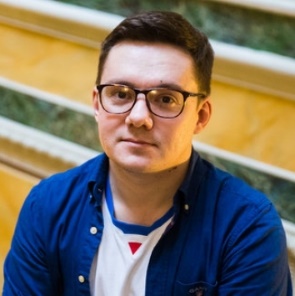 Name: Dr. Valentin MilichkoBorn: April 5, 1988, Artem, RussiaTelephone: +7 931 356 91 41Researcher ID: http://www.researcherid.com/rid/N-7112-2016 Google Scholar: https://scholar.google.ru/citations?user=jABTlgoAAAAJ&hl=ru&oi=sraScopus Author ID:  55436864100 ITMO profile: https://metalab.ifmo.ru/people/~milichko EDUCATION2010 – 2014 PhD in Physics. Institute of Automation and Control Processes, Russian Academy of Sciences, Laboratory of Fiber Optics, RussiaThesis: Anomalous optical nonlinearity of liquid dielectric nano systems in field of laser radiation Promotor: Prof. V. P. Dzyuba, Graduation date: June 30, 20142005 – 2010 MSc in Quantum Optics (Cum Laude). Far East Federal University, RussiaCURRENT POSITION2017 – Present Assistant Professor, Department of Nanophotonics and Metamaterials, ITMO University, Russia. Work on nonlinear optics of metal-organic materials and biomaterials.RESEARCH EXPERIENCE SINCE GRADUATED2014 – 2017 Postdoctoral researcher in ITMO University, the Metamaterials Laboratory chaired by Prof. P.A. Belov, Russia. Work on all-dielectric nanophotonics.2014 Assistant researcher in Institute of Automation and Control Processes, Russian Academy of Science, Russia. Work on excitons in dielectric materials.2014 Lecturer in Far Eastern Federal University, Vladivostok, Russia.STATISTICS79 peer-reviewed papers (articles, proceedings and notes)H-index: 18; sum of times cited without self-citation 860 (Scopus)6 invited presentations at international conferences & symposia (+ 2 in 2018); 18 oral presentations at international conferencesAverage Impact Factor of all papers: 8.78 8 grants (~1 M€) as a main and co-applicant since 2012AWARDS2018 Medal of Russian Academy of Science (physics and astronomy)2018 Scopus Awards Russia “Most cited young researcher”2018 Best Russian-French project funded by the Ministry of Education and Science of the Russian Federation 2017 Best Review Article in Phys. Usph. 2017 Best Research work in Engineer Science funded by the Russian Science Foundation 2017 Personal Grant from the President of Russian Federation 2013 Best BA Student Monitor in Far Eastern Federal University 2012 and 2011 SPIE Scholarship in Optics and Photonics TEACHING ACTIVITIES2015 - Present Lecturer MSc course “Technological and experimental methods in nanophotonics”.2011 - 2014 Lecturer BA course “Classical Mechanics”2009 - 2011 Laboratory classes for BA course “General Physics”ACADEMIC MEMBERSHIPS2010 – Present American Chemical Society (ACS)2010 – Present Society of Photo-Optical Instrumentation Engineers (SPIE)2017 – Present American Association for the Advancement of Science (AAAS)OTHER ACADEMIC ACTIVITIES2019 Session chair at the International Conference “METANANO’19” (St. Petersburg)2018 Session chair at the International Conference “METANANO’18” (Sochi)2017 Session chair at the International Conference “METANANO’17” (Vladivostok)2017 – Present Reviewer of national research grants (Federal Target Program of the Ministry of Education and Science of the Russian Federation; Russian Foundation for Basic Research)2015 – Present Reviewer of international peer-reviewed journals: Advanced Materials, Laser & Photonics Reviews, Nanoscale, Applied Surface Science.MAJOR PERSONAL COLLABORATIONSProf. E.A. Pidko (TU Delft, the Netherlands). Computational chemistry.Prof. Y. Kivshar (ANU, Australia). All-dielectric nanophotonics.Prof. V.P. Fedin (Nikolaev Institute of Inorganic Chemistry, Russia). Coordination chemistry.Prof. E. Hey-Hawkins (Universität Leipzig, Germany). Coordination chemistry.Prof. T. Belmonte (Institut Jean Lamour). X-ray and electron microscopy.10 KEY PUBLICATIONS 1. Y.A. Mezenov, A.A. Krasilin, V.P. Dzyuba, A. Nominé, V.A. Milichko, “Metal–Organic Frameworks in Modern Physics: Highlights and Perspectives” Advanced Science 2019, accepted (IF = 15.8; doi: 10.1002/advs.201900506).2. L.R. Mingabudinova, A.S. Zalogina, A.A. Krasilin, M.I. Petrova, P. Trofimov, Y.A. Mezenov, E.V. Ubyivovk, P. Lönnecke, A. Nominé, J. Ghanbaja, T. Belmonte, V.A. Milichko, “Laser printing of optically resonant hollow crystalline carbon nanostructures from 1D and 2D metal-organic frameworks” Nanoscale 2019, 11, 10155-10159 (IF = 6.97; doi: 10.1039/c9nr02167a).3. A.A. Krasilin, K. Volodina, A.A. Sukhova, M.I. Petrov, D.A. Zuev, V.A. Dyachuk, V.A. Milichko, “The conformation of bovine serum albumin adsorbed to the surface of single all-dielectric nanoparticles following light-induced heating” Journal of Biophotonics 2018, 11, e201700322 (IF = 3.768; doi: 10.1002/jbio.201700322).4. V.A. Milichko, D.A. Zuev, D.G. Baranov, G.P. Zograf, K. Volodina, A.A. Krasilin, I.S. Mukhin, P.A. Dmitriev, V.V. Vinogradov, S.V. Makarov, P.A. Belov, “Metal-Dielectric Nanocavity for real-time tracing molecular events with temperature feedback” Laser and Photonics Reviews 2018, 12, 1700227 (IF = 9.056; doi: 10.1002/lpor.201700227).5. S.V. Makarov, I.S. Sinev, V.A. Milichko, F.E. Komissarenko, D.A. Zuev, E.V. Ushakova, I.S. Mukhin, Y.F. Yu, A.I. Kuznetsov, P.A. Belov, I.V. Iorsh, A.N. Poddubny, A.K. Samusev, Y.S. Kivshar, “Nanoscale Generation of White Light for Ultrabroadband Nanospectroscopy” Nano Letters 2018, 18, 535-539 (IF = 12.279; doi: 10.1021/acs.nanolett.7b04542).6. V.A. Milichko, S.V. Makarov, A.V. Yulin, A.V. Vinogradov, A.A. Krasilin, E. Ushakova, V.P. Dzyuba, E. Hey‐Hawkins, E.A. Pidko, P.A. Belov, “van der Waals metal-organic framework as an excitonic material for advanced photonics” Advanced Materials 2017, 29, 1606034 (IF = 25.809; doi: 10.1002/adma.201606034). 7. L.R. Mingabudinova, V.V. Vinogradov, V.A. Milichko, E. Hey-Hawkins, A.V. Vinogradov, “Metal–organic frameworks as competitive materials for non-linear optics” Chemical Society Reviews 2016, 45, 5408 (IF = 40.443; doi: 10.1039/c6cs00395h).8. D.A. Zuev, S.V. Makarov, I.S. Mukhin, V.A. Milichko, S.V. Starikov, I.A. Morozov, I.I. Shishkin, A.E. Krasnok, P.A. Belov, “Fabrication of Hybrid Nanostructures via Nanoscale Laser-Induced Reshaping for Advanced Light Manipulation” Advanced Materials 2016, 28, 3087-3093 (IF = 25.809; doi: 10.1002/adma.201505346). 9. A.V. Yakovlev, V.A. Milichko, V.V. Vinogradov, A.V. Vinogradov, “Sol-gel assisted inkjet hologram patterning” Advanced Functional Materials 2015, 25, 7375-7380 (IF = 15.621; doi: 10.1002/adfm.201503483).10. S. Makarov, S. Kudryashov, I. Mukhin, A. Mozharov, V. Milichko, A. Krasnok, P. Belov, “Tuning of magnetic optical response in a dielectric nanoparticle by ultrafast photoexcitation of dense electron−hole plasma” Nano Letters 2015, 15, 6187–6192 (IF = 12.279; doi: 10.1021/acs.nanolett.5b02534). REPRESENTATIVE BOOK CHAPTERS1. V.A. Milichko, Y.N. Kulchin, V.P. Dzyuba, "Dielectrics: Optics of Dielectric Nanoobjects and Nanosystems" in “CRC Concise Encyclopedia of Nanotechnology” (edited by B.I. Kharisov, O.V. Kharissova, U. Ortiz-Mendez), Taylor & Francis Group, 2015, 174-181.2. V.P. Dzyuba, Y.N. Kulchin, V.A. Milichko, “Photonics of heterogeneous dielectric nanostructures” in “Nanocomposites – New Trends and Development” (edited by Farzad Ebrahimi), Chapter 15, InTech, Rijeka, Croatia, 2012.SELECTED INVITED LECTURES1. V.A. Milichko, invited lecture for MS Students “Molecular Movie” at the School for photonics and nanotechnology, Scientific Centre “Sirius”, Sochi, Russia, 1-6 November 2019.2. V.A. Milichko, invited lecture for MS Students “Soft porous crystals” at the School for photonics and nanotechnology, Scientific Centre “Sirius”, Sochi, Russia, 15-18 September 2018.3. V.A. Milichko, K.S. Frizyuk, P.A. Dmitriev, D.A. Zuev, G.P. Zograf, S.V. Makarov, P.A. Belov, invited talk “Hybrid nanocavity for molecular sensing” at the IEEE International Conference on Microwaves, Antennas, Communications and Electronic Systems, COMCAS 2017, Tel-Aviv, Israel, 13-15 November 2017.4. V.A. Milichko, invited lecture for PhD students “Methods for visualizing and controlling the states of single molecules” at the Actual problems of chemistry and biology, Vladivostok, Russia, 4-9 September 2017.